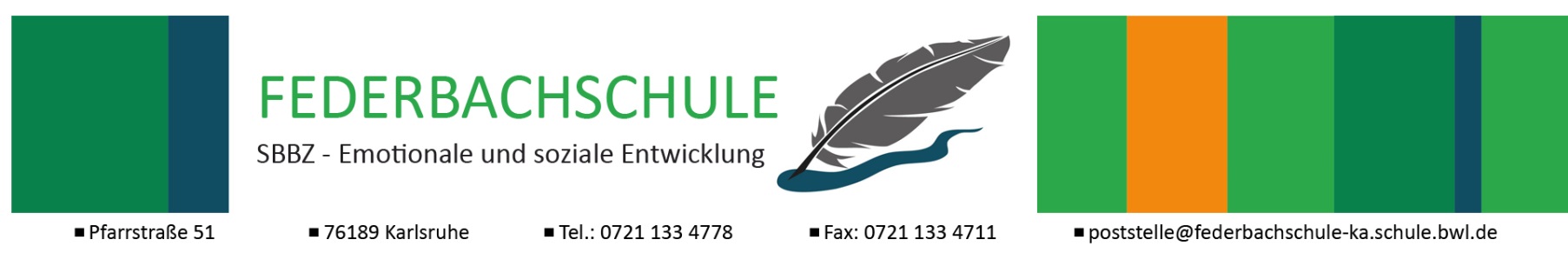 Sonderpädagogischer DienstEinverständnis der Elternzur Kooperation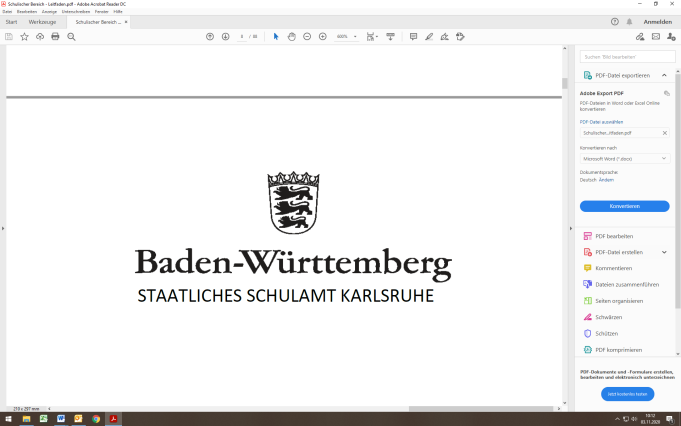                                                                                                                                                                     SOPÄDIE Januar 2023Schülerin / SchülerNameVorname                                weibl.        männl.Geburtsdatum, GeburtsortStaatsangehörigkeitSchule, Klasse, Klassenlehrer/inSchule, Klasse, Klassenlehrer/inErziehungsberechtigteName der MutterName des Vatersggf. andere Erziehungs- oder Sorgeberechtigteggf. andere Erziehungs- oder SorgeberechtigteStraße, PLZ, WohnortStraße, PLZ, WohnortTelefonTelefonE-Mail-AdresseE-Mail-AdresseWas ist Ihr Anliegen?EinverständnisHiermit gebe ich mein / wir unser Einverständnis zur Durchführung von Kooperationsmaßnahmen (z.B. Beratung, Diagnostik, Förderplanung) durch den Sonderpädagogischen Dienst der Federbachschule (Sonderpädagogisches Bildungs- und Beratungszentrum mit dem Förderschwerpunkt emotionale und soziale Entwicklung), um den Förderbedarf meines/ unseres Kindes abzuklären und Fördermaßnahmen vorzuschlagen. Ich bin / Wir sind informiert, dass der Sonderpädagogische Dienst fachrichtungsübergreifend mit einem Kollegen / einer Kollegin eines anderen sonderpädagogischen Dienstes im Rahmen der Beratung in den Austausch geht._____________________     ___________________________________________Datum                                              Unterschrift/en des/der Erziehungsberechtigten